12. April 2024Etat-Anregung 
zum Haushalt 2024/2025Produktbereich 20 BildungProduktgruppe 20.01.01 Entwicklung und Betrieb von GrundschulenSanierung und Ausbau der Frauenhofschule  Die Stadtverordnetenversammlung möge beschließen:Es sind ausreichend Mittel zur Sanierung und zum Ausbau der Frauenhofschule in Niederrad in den Haushalt 2024/2025 einzustellen. Begründung:Für das Erweiterungsvorhaben der Frauenhofschule soll eine Machbarkeitsstudie erstellt werden. Weiterhin gibt es erhebliche Mängel, die baldmöglichst beseitigt werden sollten. Die Frauenhofschule ist inklusiv. Das Angebot für Kinder mit Behinderungen ist im gegenwärtigen Zustand allerdings kaum umzusetzen, da es keinen Aufzug gibt und die Toiletten im Kellergeschoss sind. Ein weiteres Problem entsteht durch die Größe der Turnhalle im Verhältnis zur Schüler*innenzahl. Weiterhin können von Sportstunden, die pro Klasse Bestandteil des Unterrichts sein sollten, nur unzureichend angeboten werden, teilweise lediglich als Bewegungsstunde. Ebenfalls zu klein für die Schüler*innenzahl ist die Größe der Küche. Eine Mensa ist nicht vorhanden. Laut ST 520 vom 04.03.2019 sind Mittel für den Ganztagsausbau und die Errichtung einer Cafeteria eingeplant mit Einbezug der Barrierefreiheit der Schule. Außerdem seien Mittel für die Trockenlegung des Gebäudes bereitgestellt. Es wurde jedoch noch nichts umgesetzt. Dr. Jan Binger						Andrea Müller-Wüst							Dr. Jan BingerMartin-Benedikt Schäfer						Martin-Benedikt SchäferDr. Uwe Schulz							Dr. Uwe Schulz(Antragsteller)							(Fraktionsvorsitzende)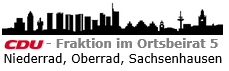 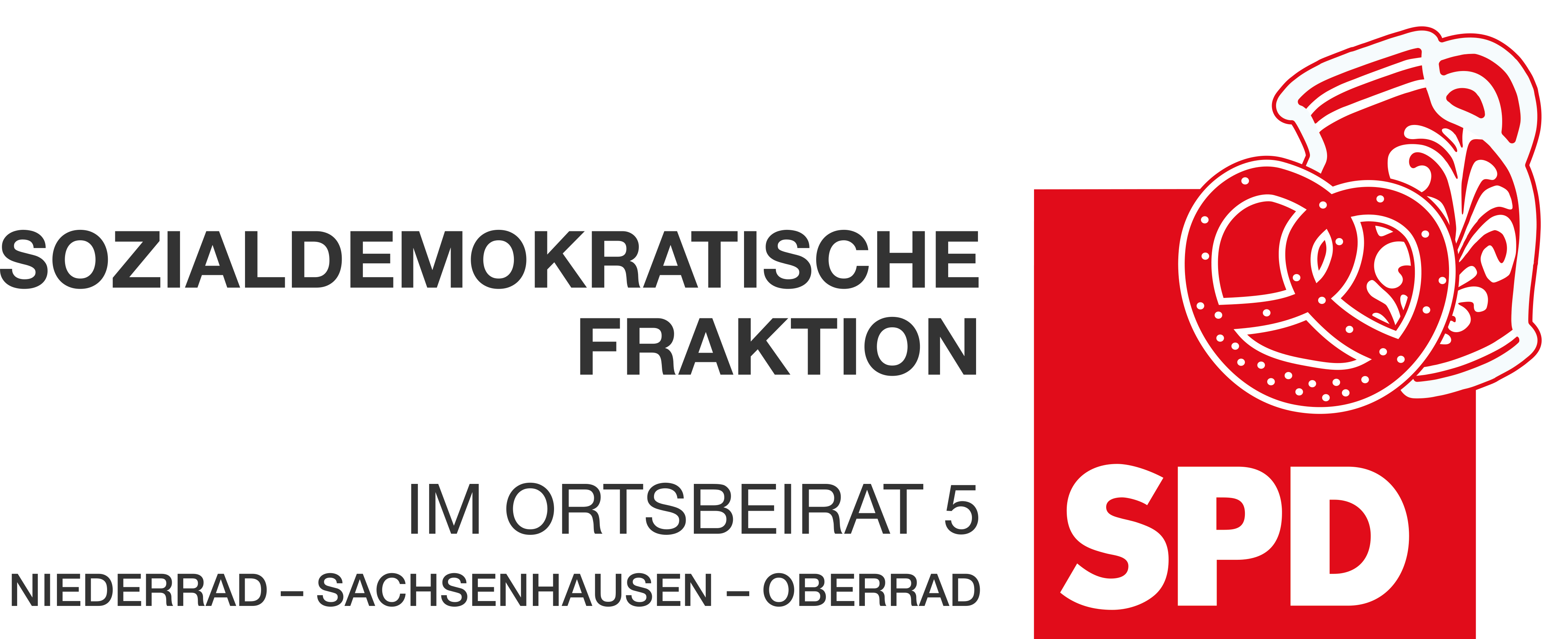 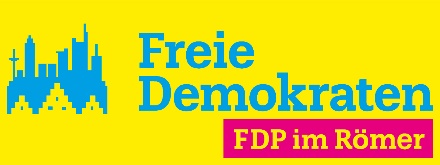 